The Book of Mormon teaches me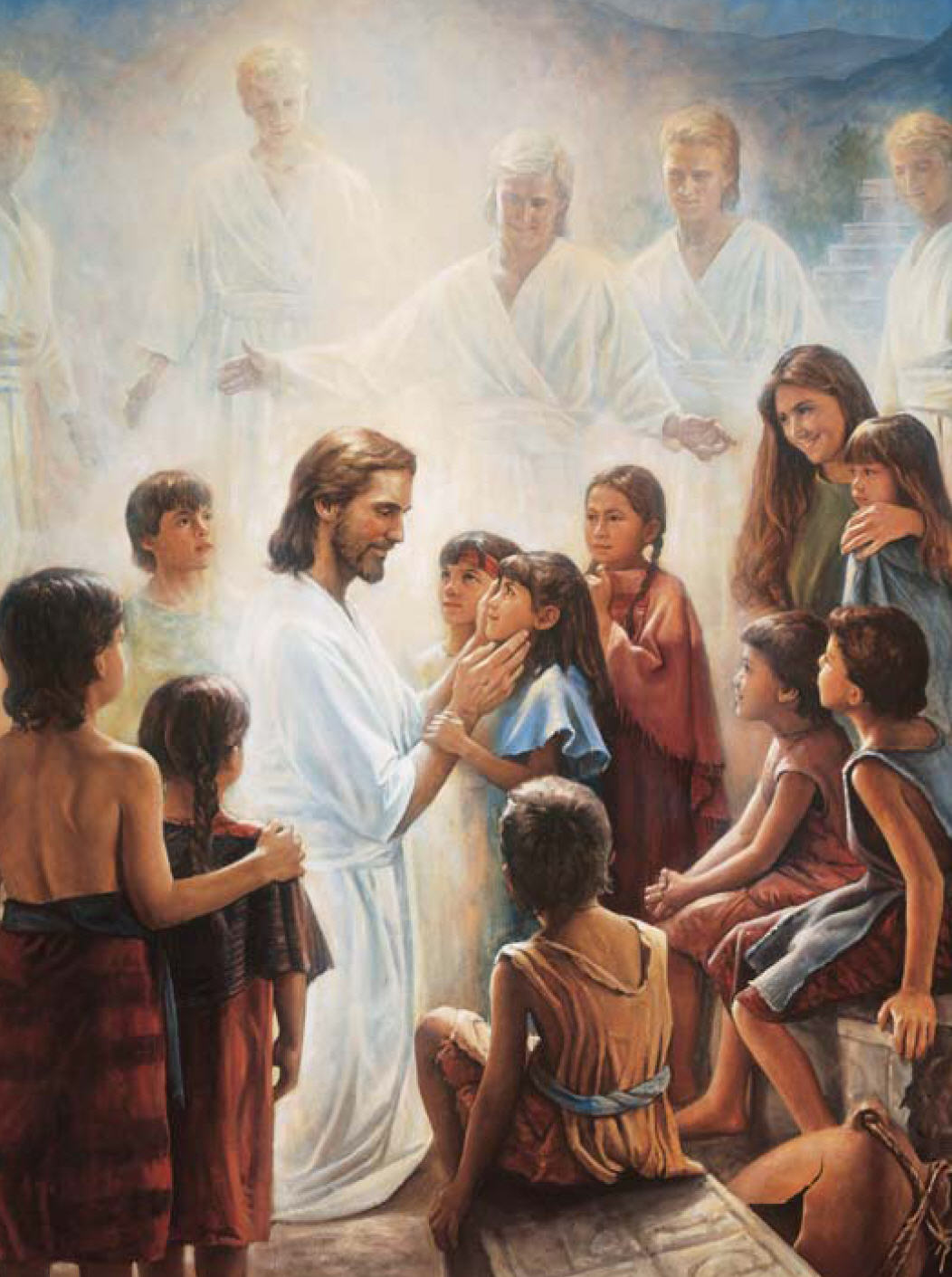 That Jesus is the ChristHe lived and died for you and me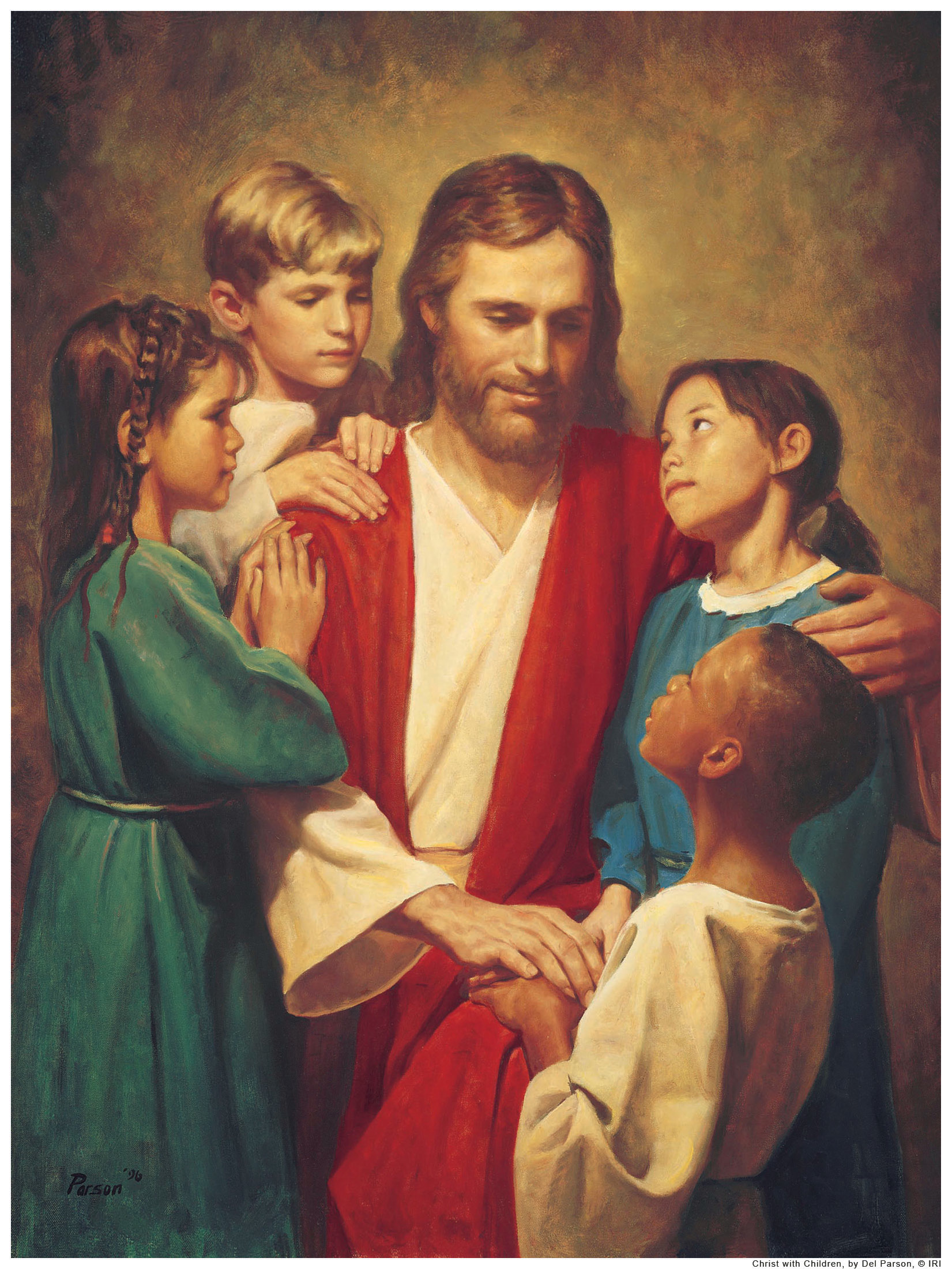 With love He sacrificedIt says I must have faith, repent,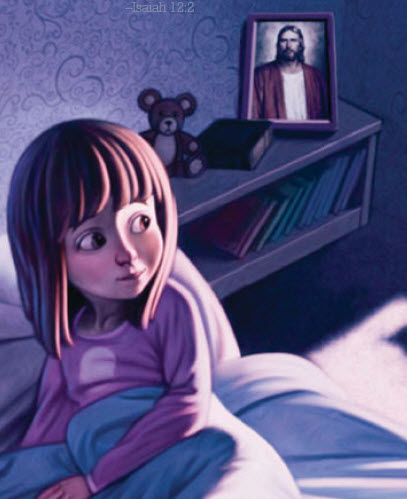 And live the Savior’s wordIt is another testament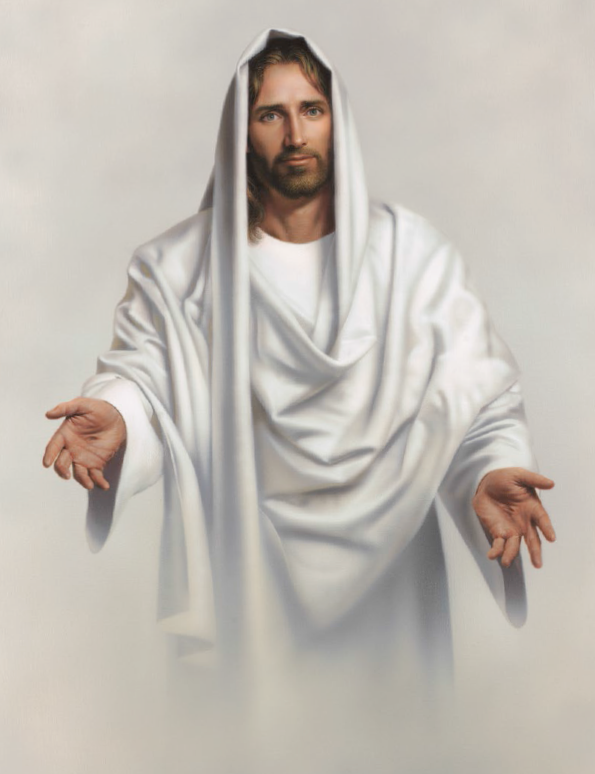 Of Jesus Christ our LordThe Book of Mormon helps me see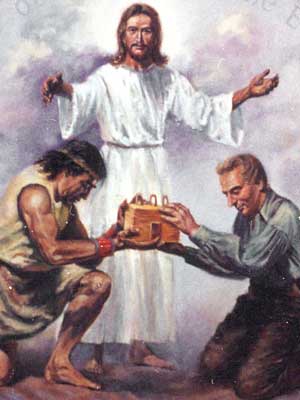 That truth has been restoredThat Joseph Smith was called to be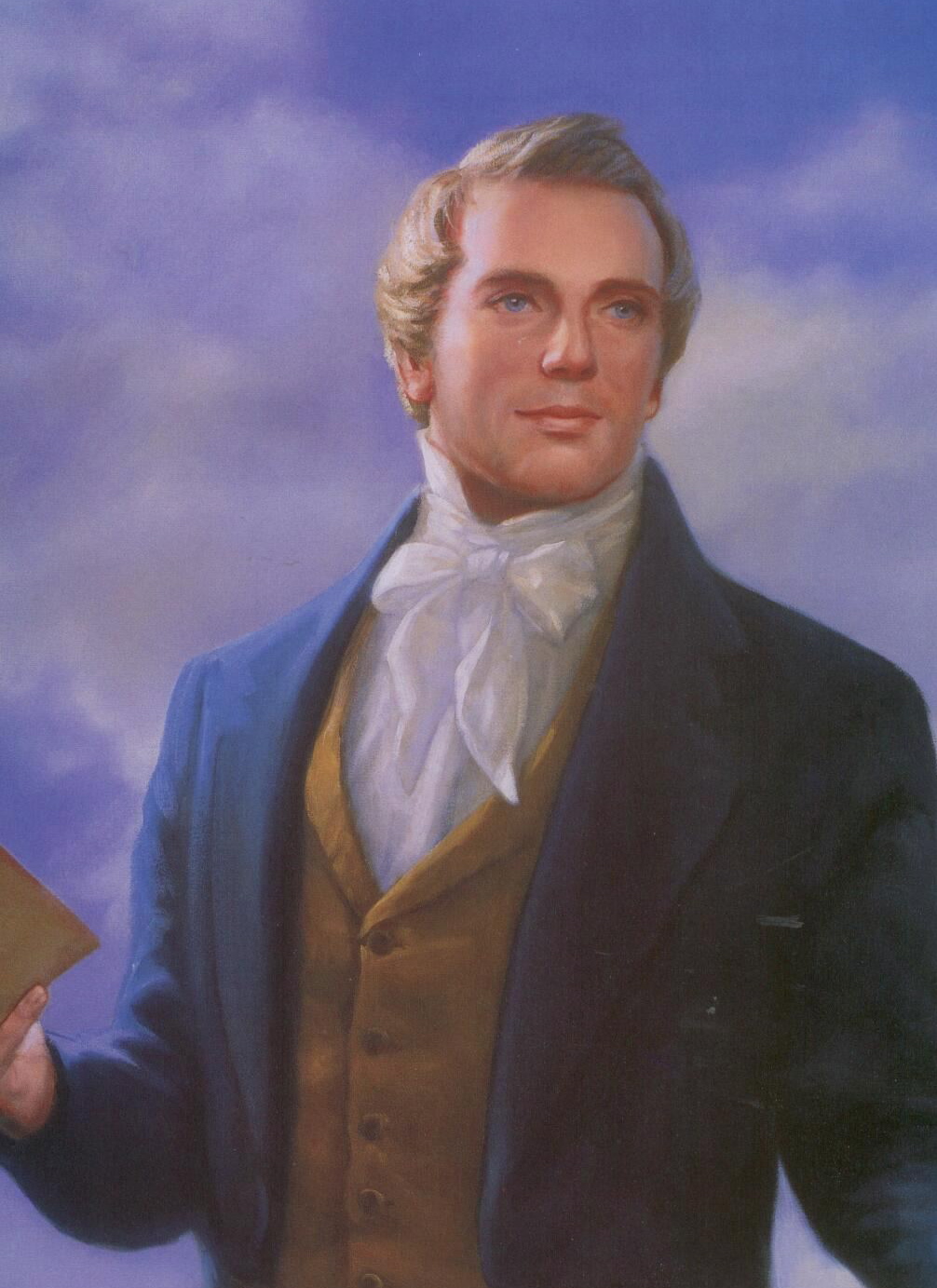 A prophet of the LordThe book reveals God’s covenant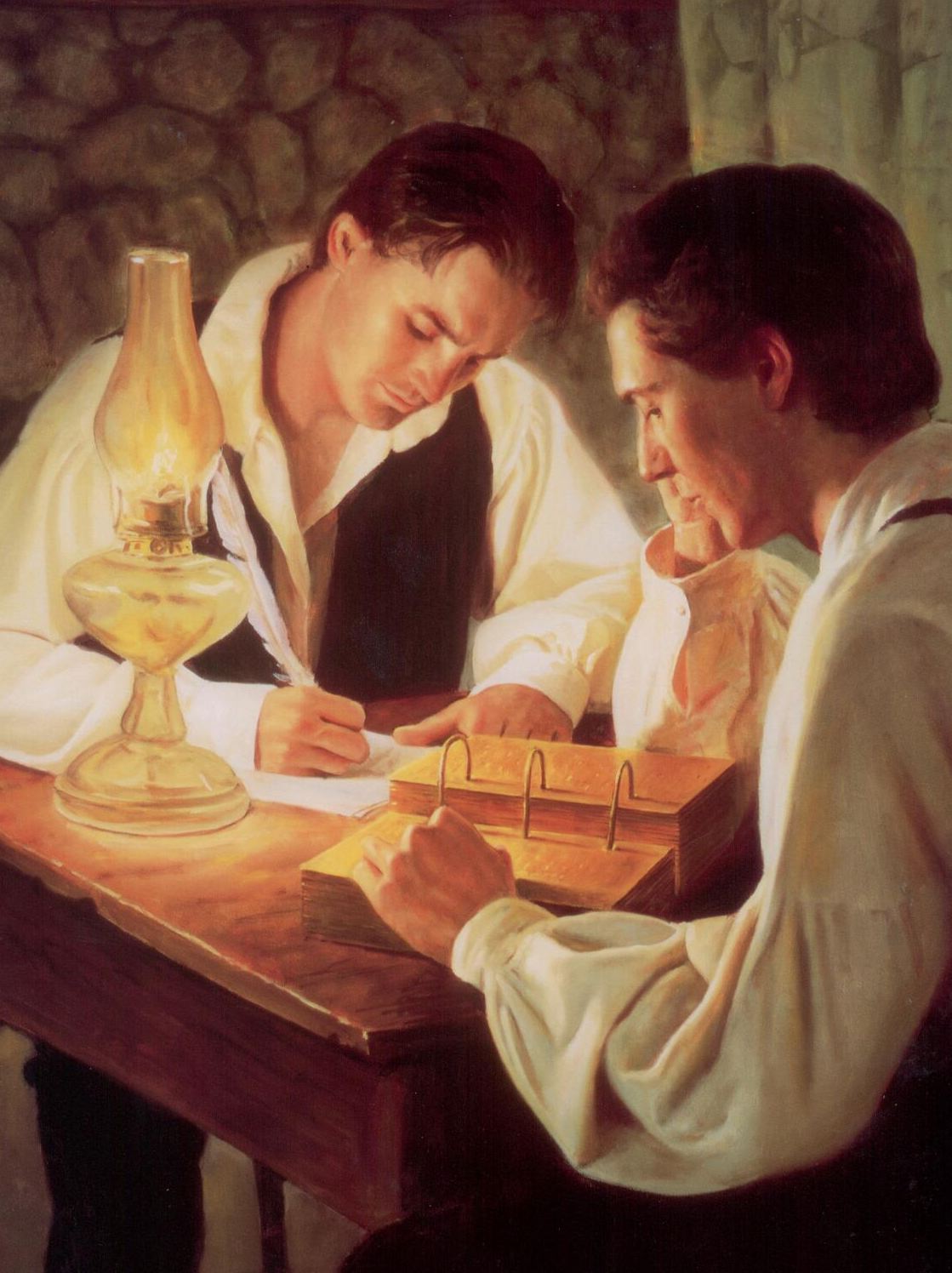 The fulness of His wordIt is another testament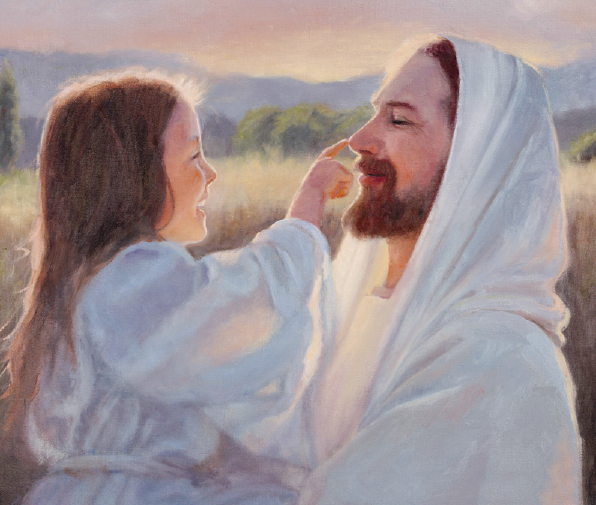 Of Jesus Christ our LordI’ll read the Book of Mormon, then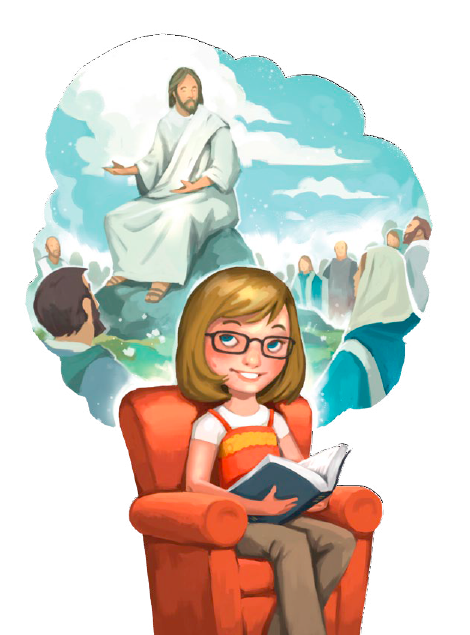 I’ll pray and ponder tooI’ll put my faith in Jesus when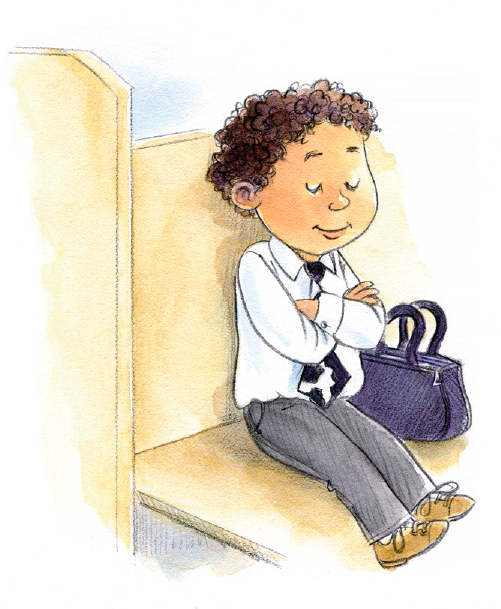 I ask if it is trueAnd when I pray with pure intent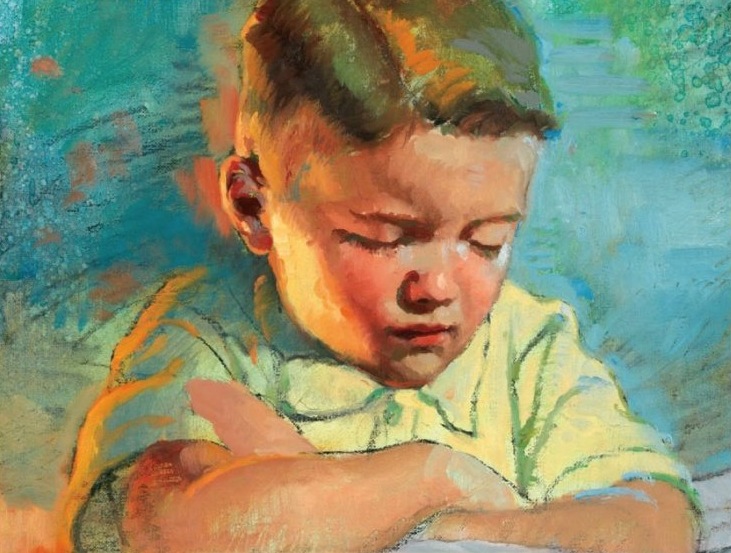 I’ll hear the Spirit’s wordIt is another testament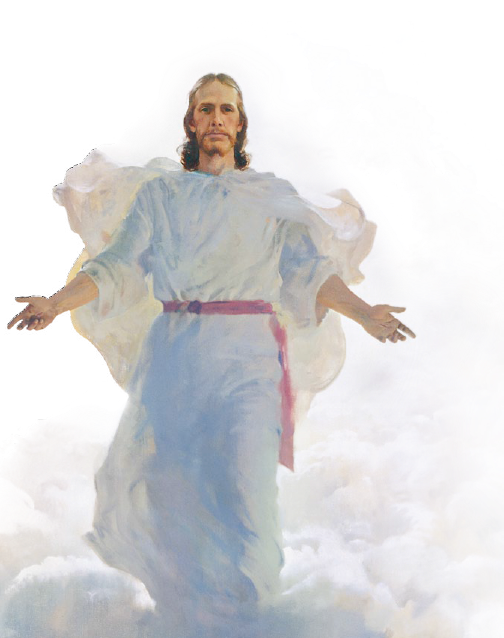 Of Jesus Christ our Lord